КлассПредметПредметПредметУрок по расписаниюУрок по расписаниюТема урокаТема урокаМетодические материалыМетодические материалыЗадание для выполненияЗадание для выполненияЗадание для выполненияСрок сдачи (следующий день после урока)Срок сдачи (следующий день после урока)Электронный адрес учителя7Русский языкРусский языкРусский язык5.105.10Устаревшая лексикаУстаревшая лексикаУчебник стр. 111-112Учебник стр. 111-112Выписать определения «активная лексика2, «пассивная лексика», «устаревшая лексика», «историзмы», «архаизмы» - с 2-3 примерамиСтр. 112, упр. 33(задание 2) письменноВыписать определения «активная лексика2, «пассивная лексика», «устаревшая лексика», «историзмы», «архаизмы» - с 2-3 примерамиСтр. 112, упр. 33(задание 2) письменноВыписать определения «активная лексика2, «пассивная лексика», «устаревшая лексика», «историзмы», «архаизмы» - с 2-3 примерамиСтр. 112, упр. 33(задание 2) письменноСлед. деньСлед. деньЯроцкая Наталья Францевнаyarotskaya_nataliya@inbox.ru7ЛитератураЛитератураЛитература5.105.10«Тарас Бульба»«Тарас Бульба»УчебникУчебникСочинение на тему: «Кто из героев повести «Тарас Бульба» произвел на меня большее впечатление и почему?»Сочинение на тему: «Кто из героев повести «Тарас Бульба» произвел на меня большее впечатление и почему?»Сочинение на тему: «Кто из героев повести «Тарас Бульба» произвел на меня большее впечатление и почему?»След. деньСлед. деньЯроцкая Наталья Францевнаyarotskaya_nataliya@inbox.ruКлассКлассКлассПредметУрок по расписаниюУрок по расписаниюТема урокаТема урокаМетодические материалыМетодические материалыЗадание для выполненияЗадание для выполненияЗадание для выполнения (для не имеющих выхода в интернет)Срок сдачи (следующий день после урока)Срок сдачи (следующий день после урока)Электронный адрес учителяЭлектронный адрес учителяЭлектронный адрес учителя7абвд7абвд7абвдАлгебраРешение задач с помощью пропорцийРешение задач с помощью пропорцийУчебник: п.2.3 прочитатьУчебник: п.2.3 прочитатьУчебник: № 183(б), 189(б,в),195(б) Учебник: № 183(б), 189(б,в),195(б) Учебник: № 183(б), 189(б,в),195(б)7а,7д Волкова Инна Юрьевнаinna_volkova2020@list.ru7б Сапожникова Анна Михайловна anechka_beregovaya@mail.ru7в Елтищева Галина Алексеевнаeltischewa.galina@yandex.ru7а,7д Волкова Инна Юрьевнаinna_volkova2020@list.ru7б Сапожникова Анна Михайловна anechka_beregovaya@mail.ru7в Елтищева Галина Алексеевнаeltischewa.galina@yandex.ru7а,7д Волкова Инна Юрьевнаinna_volkova2020@list.ru7б Сапожникова Анна Михайловна anechka_beregovaya@mail.ru7в Елтищева Галина Алексеевнаeltischewa.galina@yandex.ru7абвд7абвд7абвдГеометрияПерпендикуляр и наклоннаяПерпендикуляр и наклоннаяУчебник: §5Учебник: §5Учебник:№127Учебник:№127Учебник:№1277а,7д Волкова Инна Юрьевнаinna_volkova2020@list.ru7б Сапожникова Анна Михайловна anechka_beregovaya@mail.ru7в Елтищева Галина Алексеевнаeltischewa.galina@yandex.ru7а,7д Волкова Инна Юрьевнаinna_volkova2020@list.ru7б Сапожникова Анна Михайловна anechka_beregovaya@mail.ru7в Елтищева Галина Алексеевнаeltischewa.galina@yandex.ru7а,7д Волкова Инна Юрьевнаinna_volkova2020@list.ru7б Сапожникова Анна Михайловна anechka_beregovaya@mail.ru7в Елтищева Галина Алексеевнаeltischewa.galina@yandex.ru777Английский язык Виды транспорта. Степени сравнения прилагательных.Виды транспорта. Степени сравнения прилагательных.Учебник Forward 7Учебник Forward 7Учебник стр 25 упр 23 читать, переводить (устно)Стр 24 упр 19 письменноУчебник стр 25 упр 23 читать, переводить (устно)Стр 24 упр 19 письменноУчебник стр 25 упр 23 читать, переводить (устно)Стр 24 упр 19 письменно7 абвгдиПлотникова Екатерина Константиновнаakpl@bk.ru7еБорисова Ирина Викторовнаglushchenko.ira@mail.ru7 абвгдиПлотникова Екатерина Константиновнаakpl@bk.ru7еБорисова Ирина Викторовнаglushchenko.ira@mail.ru7 абвгдиПлотникова Екатерина Константиновнаakpl@bk.ru7еБорисова Ирина Викторовнаglushchenko.ira@mail.ruКлассПредметУрок по расписаниюТема урокаМетодические материалыЗадание для выполненияЗадание для выполнения (для не имеющих выхода в интернет)Срок сдачи (следующий день после урока)Электронный адрес учителя7-Г7-ДОбществознаниеПн-04.10.20§4 Защищать Отечество ОбязательноВидеоурокhttps://www.youtube.com/watch?v=SSlxA4QdUpc&feature=emb_logo§4 –учить§4 –учить04.10.20.Ковтун Ксения Сергеевна
kovtun_ksyu2020@mail.ruКлассПредметУрок по расписаниюТема урокаМетодические материалыМетодические материалыМетодические материалыЗадание для выполненияЗадание для выполненияЗадание для выполнения (для не имеющих выхода в интернет)Задание для выполнения (для не имеющих выхода в интернет)Задание для выполнения (для не имеющих выхода в интернет)Срок сдачи (следующий день после урока)Срок сдачи (следующий день после урока)Срок сдачи (следующий день после урока)Электронный адрес учителяЭлектронный адрес учителяЭлектронный адрес учителя7БиологияДОПОЛНИТЕЛЬНО для 7 ЕДОПЛНИТЕЛЬНО 7Е22.09.202025.09.202028.09.2020 – 02.10.202005.10.2020 – 09.10.2020 Клетка(§6).Ткани (§7).Простейшие. Тип Саркодовые (§8). Тип жгутиконосцы (§9).Значение простейших (§11).Тип Кишечнополостные (§12).(§12).Изучить §6, составить таблицу из 3-х колонок (1 колонка – органоид, 2 колонка – строение органойда, 3 колонка – функции.Изучить §7, стр.32 вопрос 2 письменно. Сфотографировать и отправить на почту.Изучить §8. Зарисовать амебу, подписать все ее части.Изучить §9. Зарисовать эвглену зеленую, подписать ее части.Проведите сравнение способов размножения амебы протея и эвглены зеленый (§§8,9).Выполнить задание стр. 49-50.Выполнить задание стр. 56 письменно 1, 4.Дополнительно письменно выполнить  стр.56 задание 5. Изучить §6, составить таблицу из 3-х колонок (1 колонка – органоид, 2 колонка – строение органойда, 3 колонка – функции.Изучить §7, стр.32 вопрос 2 письменно. Сфотографировать и отправить на почту.Изучить §8. Зарисовать амебу, подписать все ее части.Изучить §9. Зарисовать эвглену зеленую, подписать ее части.Проведите сравнение способов размножения амебы протея и эвглены зеленый (§§8,9).Выполнить задание стр. 49-50.Выполнить задание стр. 56 письменно 1, 4.Дополнительно письменно выполнить  стр.56 задание 5. Изучить §6, составить таблицу из 3-х колонок (1 колонка – органоид, 2 колонка – строение органойда, 3 колонка – функции.Изучить §7, стр.32 вопрос 2 письменно. Сфотографировать и отправить на почту.Изучить §8. Зарисовать амебу, подписать все ее части.Изучить §9. Зарисовать эвглену зеленую, подписать ее части.Проведите сравнение способов размножения амебы протея и эвглены зеленый (§§8,9).Выполнить задание стр. 49-50.Выполнить задание стр. 56 письменно 1, 4.Дополнительно письменно выполнить  стр.56 задание 5.Изучить §6, составить таблицу из 3-х колонок (1 колонка – органоид, 2 колонка – строение органойда, 3 колонка – функции.Изучить §7, стр.32 вопрос 2 письменно. Сфотографировать и отправить на почту.Изучить §8. Зарисовать амебу, подписать все ее части.Изучить §9. Зарисовать эвглену зеленую, подписать ее части.Проведите сравнение способов размножения амебы протея и эвглены зеленый (§§8,9).Выполнить задание стр. 49-50.Выполнить задание стр. 56 письменно 1, 4.Дополнительно письменно выполнить  стр.56 задание 5.Изучить §6, составить таблицу из 3-х колонок (1 колонка – органоид, 2 колонка – строение органойда, 3 колонка – функции.Изучить §7, стр.32 вопрос 2 письменно. Сфотографировать и отправить на почту.Изучить §8. Зарисовать амебу, подписать все ее части.Изучить §9. Зарисовать эвглену зеленую, подписать ее части.Проведите сравнение способов размножения амебы протея и эвглены зеленый (§§8,9).Выполнить задание стр. 49-50.Выполнить задание стр. 56 письменно 1, 4.Дополнительно письменно выполнить  стр.56 задание 5.22-25.09.201022-25.09.201022-25.09.2010Кудьяр Ольга Васильевнаkudyarolga@gmail.com Кудьяр Ольга Васильевнаkudyarolga@gmail.com Кудьяр Ольга Васильевнаkudyarolga@gmail.com Кудьяр Ольга Васильевнаkudyarolga@gmail.com Кудьяр Ольга Васильевнаkudyarolga@gmail.com Кудьяр Ольга Васильевнаkudyarolga@gmail.com КлассПредметУрок по расписаниюТема урокаМетодические материалыМетодические материалыМетодические материалыЗадание для выполненияЗадание для выполненияЗадание для выполнения (для не имеющих выхода в интернет)Задание для выполнения (для не имеющих выхода в интернет)Задание для выполнения (для не имеющих выхода в интернет)Срок сдачи (следующий день после урока)Срок сдачи (следующий день после урока)Срок сдачи (следующий день после урока)Электронный адрес учителяЭлектронный адрес учителяЭлектронный адрес учителя7 География05.10.2020 – 09.10.2020Климатообразующие факторы (п. 9).Мировой океан и его части (п.10).Стр. 72  -74 выполнить итоговое задание.Стр. 82 «От теории к практике»Задание 2 (Приложение в помощь – стр. 225 – 226 План описания моря).Стр. 72  -74 выполнить итоговое задание.Стр. 82 «От теории к практике»Задание 2 (Приложение в помощь – стр. 225 – 226 План описания моря).Стр. 72  -74 выполнить итоговое задание.Стр. 82 «От теории к практике»Задание 2 (Приложение в помощь – стр. 225 – 226 План описания моря).Стр. 72  -74 выполнить итоговое задание.Стр. 82 «От теории к практике»Задание 2 (Приложение в помощь – стр. 225 – 226 План описания моря).Стр. 72  -74 выполнить итоговое задание.Стр. 82 «От теории к практике»Задание 2 (Приложение в помощь – стр. 225 – 226 План описания моря).05.10.2020 – 09.10.202005.10.2020 – 09.10.202005.10.2020 – 09.10.2020Кудьяр Ольга Васильевнаkudyarolga@gmail.com Кудьяр Ольга Васильевнаkudyarolga@gmail.com Кудьяр Ольга Васильевнаkudyarolga@gmail.com 7 а,б,в,г,е,ифизика5.10.Взаимодействие молекул.Взаимодействие молекул.Учебник &10-11 читать, краткий конспектОтветить на вопросы в конце 10-11 параграфа письменноУчебник &10-11 читать, краткий конспектОтветить на вопросы в конце 10-11 параграфа письменноУчебник &10-11 читать, краткий конспектОтветить на вопросы в конце 10-11 параграфа письменноУчебник &10-11 читать, краткий конспектОтветить на вопросы в конце 10-11 параграфа письменноУчебник &10-11 читать, краткий конспектОтветить на вопросы в конце 10-11 параграфа письменно6.106.106.10Вопросы по заданию можно задать по средствам электронной почты.Елтищева Галина Алексеевнаeltischewa.galina@yandex.ruВопросы по заданию можно задать по средствам электронной почты.Елтищева Галина Алексеевнаeltischewa.galina@yandex.ruВопросы по заданию можно задать по средствам электронной почты.Елтищева Галина Алексеевнаeltischewa.galina@yandex.ruЭлектронный адрес учителяЭлектронный адрес учителяЭлектронный адрес учителя7Технология 05.102020Заточка и настройка дереворежущих инструментовЗаточка и настройка дереворежущих инструментов1.ЯндексДискizo-tehnologiya.ru/prosechnoy-..1.ЯндексДискizo-tehnologiya.ru/prosechnoy-..1.ЯндексДискizo-tehnologiya.ru/prosechnoy-..Ответы на вопросы в конце параграфа. .Ответы на вопросы в конце параграфа. .§ 4 стр. 23-28§ 4 стр. 23-28§ 4 стр. 23-2807,10.202007,10.202007,10.2020 Сазонов Сергей        Николаевич   Sergej.sazonov55@ mail.ru Сазонов Сергей        Николаевич   Sergej.sazonov55@ mail.ru Сазонов Сергей        Николаевич   Sergej.sazonov55@ mail.ruКлассПредметУрок по расписаниюТема урокаМетодические материалыМетодические материалыЗадание для выполнения (для не имеющих выхода в интернет)Задание для выполнения (для не имеющих выхода в интернет)Задание для выполнения (для не имеющих выхода в интернет)Задание для выполнения (для не имеющих выхода в интернет)Задание для выполнения (для не имеющих выхода в интернет)Срок сдачи (следующий день после урока)Срок сдачи (следующий день после урока)Срок сдачи (следующий день после урока)Электронный адрес учителяЭлектронный адрес учителяЭлектронный адрес учителя5 Изобразительное искусство5.10Буква-строка-текст. Искусство шрифта1.https://resh.edu.ru/subject/lesson/2710/main/ 2. Презентации и учебник на Яндекс Диске1.https://resh.edu.ru/subject/lesson/2710/main/ 2. Презентации и учебник на Яндекс Диске1. нарисовать шрифтовую композицию.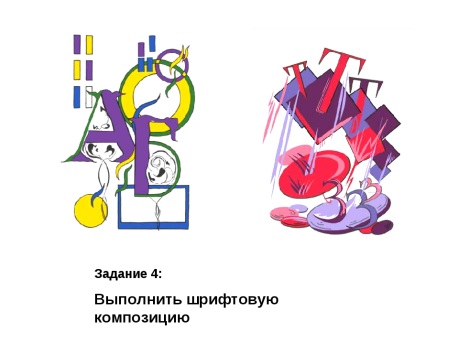 1. нарисовать шрифтовую композицию.1. нарисовать шрифтовую композицию.1. нарисовать шрифтовую композицию.1. нарисовать шрифтовую композицию.Задания выполняются в альбоме. Срок сдачи: ПОСЛЕ 5 октября Задания выполняются в альбоме. Срок сдачи: ПОСЛЕ 5 октября Задания выполняются в альбоме. Срок сдачи: ПОСЛЕ 5 октября bagira_1992@mail.rubagira_1992@mail.rubagira_1992@mail.ruКлассПредметУрок по расписаниюТема урокаМетодические материалыЗадание для выполненияЗадание для выполнения (для не имеющих выхода в интернет)Срок сдачи Электронный адрес учителя7г,аМузыкаэтюд1. на Яндекс ДискСтр92-93Стр 92-9307.10.2020Юрьева Светлана ВалерьевнаSyureva0gmail.com КлассПредметУрок по расписаниюТема урокаМетодические материалыЗадание для выполненияСрок сдачи (следующий день после урока)Электронный адрес учителяПН7(В,Б,А)Физическая культура05.10.20Тема 1 Основы знаний. Познай себя (психологические особенности возрастного развития).Тема 2 Двигательные умения и навыки. Волейбол.Один материал для изучения на всю неделюМЕТОДИЧЕСКИЙ МАТЕРИАЛ:Тема 1: https://drive.google.com/file/d/1lw4y6oiA4sU_f6JNk3o8bTQrmVTtEEG5/view?usp=sharingТема 2: https://drive.google.com/file/d/1YxqpBN-RXYF63onerqmS1zmoLxfeKn68/view?usp=sharingПрактика: https://drive.google.com/file/d/1LvhEZ-TkucGU53k0dZ8kzrBM073Nc7pm/view?usp=sharing
Один тест на всю неделюОЦЕНОЧНЫЙ ТЕСТ:
https://forms.gle/dPsWdxVMtkPDemqBAУ кого нет возможности сделать тестПридумать и нарисовать логотип школьного спортивного клуба.11.10.20Миронов Александр Сергеевич
athletic@inbox.ru